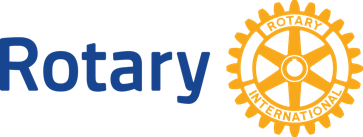 Rotary Club of North Bay’sAnnual Rose Day is June 15, 2019HELP ROTARY TO HELP OUR COMMUNITY BY BEING A ROTARY ROSE DAY “CHAMPION” AT YOUR WORKPLACE and MAKE LOTS OF PEOPLE SMILE!  Promote the pre-booking of Rotary Roses or Carnations at your workplace. Only $25 a dozen.PRE-BOOK your BULK* order (*minimum 5 dozen)FREE DELIVERY TO YOUR WORKPLACE Friday, June 14Note: Order Cut-off Date: 6 pm, Wednesday, June 12 Payment at time of delivery.Alternately, single “dozens” of flowers may also be picked up (and purchased) from Rotarians at:Jackman’s - 157 Worthington St. East, Friday, June 14 through Monday, June 17, from 9 to 5.(This Summary Order is to help you keep track of your pre-book orders, collections and to assist with distribution).Total Money Collected $                                 Payment:   	Cheque 	Cash 	To be paid on delivery.Organization:Address:Contact Person:Phone & Ext:  Email:Fax:NumberNumberPurchaser’S NAME TOTAL PRICETO COLLECtPaidRosesCarns.Purchaser’S NAME TOTAL PRICETO COLLECtPaid1.2.3.4. 5.6.7.8.9.10.11.12.Return your order form and money to Jackman’s by 6 pm, June 12 (fax: 705.494.8004) or email barry@jackmans.com)Return your order form and money to Jackman’s by 6 pm, June 12 (fax: 705.494.8004) or email barry@jackmans.com)Return your order form and money to Jackman’s by 6 pm, June 12 (fax: 705.494.8004) or email barry@jackmans.com)Return your order form and money to Jackman’s by 6 pm, June 12 (fax: 705.494.8004) or email barry@jackmans.com)Return your order form and money to Jackman’s by 6 pm, June 12 (fax: 705.494.8004) or email barry@jackmans.com)Return your order form and money to Jackman’s by 6 pm, June 12 (fax: 705.494.8004) or email barry@jackmans.com)Return your order form and money to Jackman’s by 6 pm, June 12 (fax: 705.494.8004) or email barry@jackmans.com)If any questions contact Rotarian Barry Pond at 705.494.8000, fax 705.494.8004 or email to barry@jackmans.comIf any questions contact Rotarian Barry Pond at 705.494.8000, fax 705.494.8004 or email to barry@jackmans.comIf any questions contact Rotarian Barry Pond at 705.494.8000, fax 705.494.8004 or email to barry@jackmans.comIf any questions contact Rotarian Barry Pond at 705.494.8000, fax 705.494.8004 or email to barry@jackmans.comIf any questions contact Rotarian Barry Pond at 705.494.8000, fax 705.494.8004 or email to barry@jackmans.comIf any questions contact Rotarian Barry Pond at 705.494.8000, fax 705.494.8004 or email to barry@jackmans.comIf any questions contact Rotarian Barry Pond at 705.494.8000, fax 705.494.8004 or email to barry@jackmans.com